Công ty Cổ phần Đầu tư và Xây dựng Thành Nam; Mã chứng khoán: CSC xin trân trọng gửi lời chào đến Quý Uỷ Ban và Quý Sở. Thực hiện nghĩa vụ công bố thông tin của tổ chức niêm yết theo quy định của thông tư số 52/2012/TT-BTC và quy chế 325/QĐ-SGDHN Công ty chúng tôi xin gửi Quý cơ quan giải trình số liệu biến động lợi nhuận sau thuế hợp nhất bán niên của Công ty năm 2013 so với cùng kỳ như sau:Lợi nhuận sau thuế hợp nhất bán niên soát xét năm 2013 là:	(1.789.345.145)  VNĐLợi nhuận sau thuế hợp nhất bán niên soát xét năm 2012 là: 	8.107.950.713 VNĐNhư vậy lợi nhuận hợp nhất bán niên năm 2013 sau soát xét của Công ty giảm: 9.897.295.858 VNĐ là do biến động sau:Trên đây là nguyên nhân chủ yếu làm giảm lợi nhuận trên báo cáo tài chính hợp nhất bán niên của Công ty năm 2013 so với cùng kỳ.Chúng tôi cam kết thông tin công bố trên đây là đúng sự thực và hoàn toàn chịu trách nhiệm trước pháp luật về nội dung đã công bố.Xin trân trọng cảm ơn!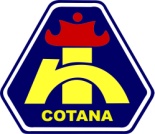 CÔNG TY CỔ PHẦNĐẦU TƯ & XÂY DỰNGTHÀNH NAMCOTANA GROUPCỘNG HÒA XÃ HỘI CHỦ NGHĨA VIỆT NAMĐộc lập - Tự do - Hạnh phúcSố:195/2013/CV-TNV/v: Giải trình số liệu hợp nhất bán niên năm 2013 so với cùng kỳ.Số:195/2013/CV-TNV/v: Giải trình số liệu hợp nhất bán niên năm 2013 so với cùng kỳ.Hà nội, ngày 30 tháng 08 năm 2013Kính gửi:. UỶ BAN CHỨNG KHOÁN NHÀ NƯỚC. SỞ GIAO DỊCH CHỨNG KHOÁN HÀ NỘIChỉ tiêuBán niên soát xét năm 2012Bán niên soát xét năm 2013Chênh lệchTỷ lệLãi hoặc lỗ trong Công ty liên kết, liên doanh9.074.337.511 (776.215.567)(9.850.553.078)(108.55)%Người uỷ quyền thực hiện công bố thông tinHoàng Việt HùngNơi nhận:Như kính gửi;HĐQT (Báo cáo);Lưu VP Cty.CÔNG TY CP ĐẦU TƯ VÀ XÂY DỰNGTHÀNH NAM